Dzień dobry,Ząbki umyte?, śniadanie zjedzone?Czas na zajęcia.Wymień znane Ci dyscypliny sportowe. Którą z nich uprawia mama/tata?A ty? Którą lubisz najbardziej?"Raz, dwa, trzy – Baba Jaga patrzy" to zabawa, która zapewne zna mama, tata, a nawet babcia. Przypomnę zasady. Mama/tata to Baba Jaga. Stoi tyłem do dziecka i woła: „Raz, dwa trzy, Baba Jaga patrzy”. W tym czasie szybko biegnij w jej/jego stronę. Na słowo „patrzy” Baba Jaga odwraca się. Jeśli nie zdołasz się zatrzymać w bezruchu, wracaj na start, jak dotkniesz Baby Jagi - zajmij jej miejsce.Poszukajcie na obrazku 5 różnic, pokaż je mamie/ tacie.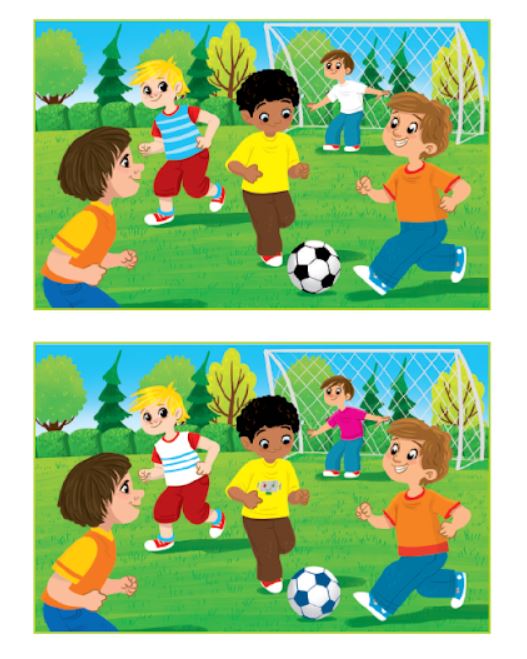 